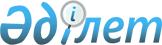 Қазақстан Республикасының 2007-2024 жылдарға арналған орнықты дамуға көшу тұжырымдамасын iске асыру жөнiндегi 2007-2009 жылдарға арналған iс-шаралар жоспарын бекiту туралыҚазақстан Республикасы Үкіметінің 2007 жылғы 14 ақпандағы N 111-1 Қаулысы

      "Қазақстан Республикасының 2007-2024 жылдарға арналған орнықты дамуға көшу тұжырымдамасы туралы" Қазақстан Республикасы Президентiнiң 2006 жылғы 14 қарашадағы N 216 Жарлығының 2-тармағын iске асыру мақсатында Қазақстан Республикасының Үкiметi ҚАУЛЫ ЕТЕДI: 

      1. Қоса берiлiп отырған Қазақстан Республикасының 2007-2024 жылдарға арналған орнықты дамуға көшу тұжырымдамасын iске асыру жөнiндегi 2007-2009 жылдарға арналған iс-шаралар жоспары (бұдан әрi - Жоспар) бекiтiлсiн. 

      2. Орталық және жергiлiктi атқарушы органдар, Қазақстан Республикасының Президентiне тiкелей бағынатын және есеп беретiн мемлекеттiк органдар: 

      1) Жоспардың тиесiлi және уақтылы орындалуын қамтамасыз етсiн; 

      2) жылына екi рет жартыжылдықтың қорытындылары бойынша 15 қаңтар мен 15 шiлдеге қарай Қазақстан Республикасы Қоршаған ортаны қорғау министрлiгiне Жоспардың iске асырылу барысы туралы ақпаратты ұсынсын. 

      3. Қазақстан Республикасы Қоршаған ортаны қорғау министрлiгi жылына екi рет жартыжылдықтың қорытындылары бойынша 30 қаңтар мен 30 шiлдеге қарай Қазақстан Республикасының Үкiметiне Жоспардың iске асырылу барысы туралы жиынтық ақпаратты ұсынуды қамтамасыз етсiн. 

      4. Осы қаулының орындалуын бақылау Қазақстан Республикасы Премьер-Министрiнiң орынбасары - Экономика және бюджеттiк жоспарлау министрi А.Е.Мусинге жүктелсiн. 

      5. Осы қаулы қол қойылған күнінен бастап қолданысқа енгiзiледi.       Қазақстан Республикасының 

      Премьер-Министрі   Қазақстан Республикасы  

Үкiметiнiң       

2007 жылғы 14 ақпандағы 

N 111-1 қаулысымен   

бекiтiлген             Ескерту. Жоспарға өзгерту енгізілді - ҚР Үкіметінің 2008.07.17. N 704, 2009.11.10 N 1803 Қаулыларымен. Қазақстан Республикасының 2007-2024 жылдарға арналған

орнықты дамуға көшу тұжырымдамасын iске асыру жөнiндегi

2007-2009 жылдарға арналған iс-шаралар жоспары       Аббревитуралардың толық жазылуы: 

      ДСМ - Қазақстан Республикасы Денсаулық Сақтау министрлiгi 

      СIМ - Қазақстан Республикасы Сыртқы iстер министрлiгi 

      ИСМ - Қазақстан Республикасы Индустрия және сауда министрлiгi 

      Мәдениетминi- Қазақстан Республикасы Мәдениет және ақпарат министрлiгi 

      БҒМ - Қазақстан Республикасы Бiлiм және ғылым министрлiгi 

      Қоршағанортаминi- Қазақстан Республикасы Қоршаған ортаны қорғау министрлiгi 

      АШМ - Қазақстан Республикасы Ауыл шаруашылығы министрлiгi 

      ККМ - Қазақстан Республикасы Көлiк және коммуникация министрлiгi 

      Еңбекминi- Қазақстан Республикасы Еңбек және халықты әлеуметтiк қорғау министрлiгi 

      ЭБЖМ - Қазақстан Республикасы Экономика және бюджеттiк жоспарлау министрлiгi 

      ЭMPM - Қазақстан Республикасы Энергетика және минералды ресурстар министрлiгi 

      Әдiлетминi- Қазақстан Республикасы Әдiлет министрлiгi 

      ТЖМ - Қазақстан Республикасы Төтенше жағдайлар министрлiгi 

      IIМ - Қазақстан Республикасы Iшкi iстер министрлiгi 

      Қорғанысминi- Қазақстан Республикасы Қорғаныс министрлiгi 

      ТСМ - Қазақстан Республикасы Туризм және спорт министрлiгi 

      ЖРА - Қазақстан Республикасы Жер ресурстарын басқару агенттiгi 

      АБА - Қазақстан Республикасы Ақпарат және байланыс агенттiгi 

      СА - Қазақстан Республикасы Статистика агенттiгi 

      ҚІжТКША - Қазақстан Республикасы Құрылыс істері және тұрғын үй-коммуналдық шаруашылық агенттігі
					© 2012. Қазақстан Республикасы Әділет министрлігінің «Қазақстан Республикасының Заңнама және құқықтық ақпарат институты» ШЖҚ РМК
				Р/с

NIс-шараның атауыАяқтау нысаныОрындалуына жауаптыларОрындау мерзiмi123451. Нормативтiк-құқықтық, институционалдық және кадрлық

қамтамасыз ету

1.1. Орнықты дамудың нормативтiк-құқтық базасы
1.1.1.Қазақстан Республикасының

нормативтiк құқықтық

базасына орнықты дамуды

қамтамасыз етуге бағыт-

талған өзгерiстер енгiзу

қажеттiлiгi мәнiне талдау

жүргiзуҚазақстан Республика-

сының Yкiметiне ұсыныстарҚоршаған-

ортаминi2008 жылғы

IV тоқсан1.1.2.Қазақстан Республикасының

орнықты даму, оның iшiнде

жаңартылатын ресурстар

мен энергияның балама

көздерi мәселелерi бойын-

ша заңнаманы жетiлдiру

жөнiнде ұсыныстар енгiзу Қазақстан Республика-

сының Yкiметiне ұсыныстарҚоршаған-

ортаминi (жинақтау), Еңбекминi, ЭБЖМ, ДСМ, ЭMPM2007 жылғы

II тоқсан1.2. Институционалды қамтамасыз ету
1.2.1.Орнықты даму саласындағы

уәкiлеттi органды айқын-

дау жөнiнде ұсыныстар

енгiзуҚазақстан Республика-

сының Yкiметiне ұсыныстарҚоршаған-

ортаминi2007 жылғы

II тоқсан1.2.2.Орнықты даму проблемалары

бойынша орталық құру

жөнiнде ұсыныстар енгiзуҚазақстан Республика-

сының Yкiметiне ұсыныстарҚоршаған-

ортаминi2007 жылғы

IV тоқсан1.2.3.Энергия және pecуpc

үнемдеу және жаңартылатын

энергия көздерiн қолдану-

да халықаралық тәжiрибенi

таратуды ұйымдастыру

жөнiнде ұсыныстар енгiзуҚазақстан Республика-

сының Yкiметiне ұсыныстарҚоршаған-

ортаминi (жинақтау), ЭМРМ2008 жылғы

II тоқсан1.2.4.Еуразиялық су орталығын

құру жөнiнде ұсыныстар

енгiзуҚазақстан Республикасының Yкiметiне ұсыныстарҚоршаған-

ортаминi (жинақтау), АШМ2008 жылғы

IV тоқсан1.2.5.Мемлекеттiк органдар мен

әлеуметтiк-кәсiпкерлiк

корпорациялар қызметiнiң

орнықты даму қағидаттары-

на сәйкестiгiн қамтамасыз

ету жөнiнде ұсыныстар

енгiзуҚазақстан Республика-

сының Yкiметiне ұсыныстарҚоршаған-

ортаминi (жинақтау), ИСМ2007 жылғы

IV тоқсан1.3. Орнықты даму үшiн кадрлар даярлау
1.3.1.Орнықты даму саласында

мамандар даярлау, қайта

даярлау және олардың

бiлiктiлiгiн арттыру

жөнiнде ұсыныстар енгiзу Қазақстан Республика-

сының Yкiметiне ұсыныстарБҒМ (жинақ-

тау), Қоршаған-

ортаминi, АШМ2007 жылғы

IV тоқсан1.3.2.Орнықты даму мәселелерiн

оқу бағдарламаларына

және жоспарларына кiрiк-

тiру жөнiнде шаралар

қабылдауҚоршаған-

ортаминiне ақпаратБҒМ2009 жылғы

15 шiлдe2. Стратегиялық жоспарлар және даму тетiктерiн кiрiктiру
2.1.Орнықты дамуға көшудiң

орта және ұзақ мерзiмдi

өңiрлiк жоспарларын

әзiрлеуҚазақстан Республика-

сының Yкiметiне

ақпаратҚоршаған-

ортаминi (жинақтау),

облыстардың, Астана және Алматы

қалаларының әкiмдерi2009 жылғы

30 шілде2.2.Орнықты даму индикатор-

ларының ғылыми негiздел-

ген жүйесiн әзiрлеу

жөнiнде ұсыныстар енгізуҚазақстан Республика-

сының Yкiметiне ұсыныстарҚоршаған-

ортаминi (жинақтау), СА, ЭМРМ, ДСМ2008 жылғы

IV тоқсан2.3.Орнықты дамудың индика-

торларына қол жеткiзу

мониторингін жүргiзуҚазақстан Республика-

сының Yкiметiне

ақпаратҚоршаған-

ортаминi (жинақтау), СА2009 жылғы

30 шілде2.4.Энергияны және жаңартыла-

тын ресурстарды тиiмдi

пайдалану жөнiнде ұсыныс-

тар дайындауҚазақстан Республика-

сының Yкiметiне ұсыныстарҚоршаған-

ортаминi (жинақтау), ЭМРМ, ЭБЖМ, АШМ2008 жылғы

I тоқсан2.5.Қазақстан Республикасы-

ның орнықты дамуға көшу

прогресi туралы жыл

сайынғы есептi дайындауҚазақстан Республика-

сының Yкiметiне есепҚоршаған-

ортаминi (жинақтау), СА, ЭБЖМ, ИСМ, ДСМ, ЕңбекминiI тоқсан жыл сайын3. Өңiрлердiң орнықты дамуы
3.1. Экожүйелiк (бассейндiк)

қағидат бойынша оны зон-

дылау, шектi антропоген-

дiк жүктеменi айқындау

және аумақ пен ресурстар-

ды оңтайлы пайдалану

жөнiнде ұсыныстар әзiрлеу

мақсатында Қазақстан

Республикасының аумағына

кешендi зерттеу жүргiзу

жөнiнде ұсыныстар енгiзуҚазақстан Республика-

сының Yкiметiне ұсыныстар  Қоршаған-

ортаминi  2009 жылғы

I тоқсан  3.2.Бассейндiк қағидат бой-

ынша орнықты экожүйелiк

дамудың мынадай сегiз

аймағы үшiн орнықты даму-

ға көшу жөнiндегі iс-ша-

ралардың өңiрлiк жоспар-

ларын әзiрлеу: Арал-

Сырдария, Балқаш-Алакөл,

Ертiс, Есiл, Жайық-

Каспий, Нұра-Сарысу,

Тобол-Торғай, Шу-ТаласҚазақстан Республика-

сының Yкiметiне есепҚоршаған-

ортаминi (жинақтау),облыстар-

дың, Астана

және Алматы

қалаларыныңәкiмдерi2009 жылғы

IV тоқсан4. Қоғамның орнықты дамуы

4.1. Демографиялық саясат
4.1.1.Сәби мен ананың өлiм-

жiтiмiн төмендету мақса-

тында ұрпақты болу ден-

саулығын жақсарту жөнiнде

шаралар қабылдауҚоршаған-

ортаминiне ақпаратДСМ15 қаңтарға, 15 шілдеге

жыл сайын4.1.2.Халық өмiрiнiң орташа

ұзақтығын ұлғайту мақса-

тында егде жастағы халық-

тың өмiр сүру сапасын

жақсарту жөнiндегi герон-

тологиялық шараларды

әзiрлеудi және iске

асыруды қамтамасыз етуҚоршаған-

ортаминiне ақпаратДСМ (жинақтау),Еңбекминi15 қаңтарға, 15 шілдеге

жыл сайын4.2. Өнеркәсiптiк қауіпсiздiк және еңбектi қорғау
4.2.1.  Өнеркәсiптiк кәсiпорын-

дарда қауiпсiздiктiң және

еңбектi қорғаудың халық-

аралық стандарттарын

енгiзу жөнiнде ұсыныстар

енгiзу  Қоршаған-

ортаминiне ақпарат  Еңбекминi (жинақтау), ИСМ  15 шiлдеге

жыл сайын 4.2.2.  Қауiпсiз мiнез-құлық

мәдениетiн таратуға және

жұмыс берушiлердiң де,

жұмысшылардың да қауiп-

сiздiк талаптарын сақтау-

ына жауапкершiлiгiн

арттыруға әдiстемелiк

тәсiлдердi әзiрлеу  Қоршаған-

ортаминiне ақпарат Еңбекминi 2009 жылғы

15 шiлде4.2.3.  Қатерлердi бағалау және

оларды басқару жүйесiн

әзiрлеу  Қоршаған-

ортаминiне ақпарат  Еңбекминi (жинақтау), ТЖМ2009

жылғы

15 шiлде4.2.4.Қауiпсiздiк нормаларының

сақталуына мемлекеттiк

бақылауды күшейту жөнiнде

шаралар қабылдауҚазақстан Республика-

сының Yкiметiне ақпаратЕңбекминi (жинақтау), ТЖМ30 шiлдеге

жыл сайын4.2.5.Өндiрiстiк объектiлерде

қауiпсiздiк пен еңбектi

қорғаудың тәуелсiз аудит-

iн енгiзуҚазақстан Республика-

сының Yкiметiне есепЕңбекминi2009 жылғы

IV тоқсан4.3. Кедейшiлiкпен күрес және әлеуметтiк жіктелудiң алдын алу
4.3.1.Әлеуметтiк жәрдемақылар

алу кезiнде төрешiлдiк

рәсiмдердi оңайлатуды,

жұмыспен қамту саясатын

жетiлдiрудi қоса алғанда,

халықты әлеуметтiк

қорғаудың тиiмдi жүйесiн

арттыру жөнiнде шаралар

қабылдауҚоршаған-

ортаминiне ақпарат Еңбекминi (жинақтау),Әдiлетминi, ЭБЖМ, обл-

ыстардың, Астана және

Алматы қалаларының әкiмдерi15 шiлдеге

жыл сайын4.3.2.Кедейшiлiк проблемаларын

шешуде ел өңiрлерiндегi

бизнес-қоғамдастықты

тарту жөнiнде шаралар

қабылдау әкiмдерiҚазақстан Республика-

сының Yкiметiне ақпаратОблыстар-

дың, Астана

және Алматы

қалаларының әкiмдерi30 шiлдеге

жыл сайын4.4. Азаматтық қоғамды дамыту
4.4.1.Қоғамдық бiрлестiктердiң

қызметi арқылы халықтың

азаматтық санасын тәрбие-

леу жөнiндегi жұмыстың

мониторингiн жүргiзуҚазақстан Республика-

сының Yкiметiне ақпаратҚоршаған-

ортаминi (жинақтау),Мәдениет-

минi30 шiлдеге

жыл сайын4.4.2.Орнықты дамуға көшудi

қамтамасыз ету үдерiсiн-

де жұртшылықтың рөлiн

күшейту жөнiнде ұсыныстар

әзiрлеуҚазақстан Республика-

сының Yкiметiне ұсыныстарҚоршаған-

ортаминi (жинақтау),Мәдениет-

минi2008 жылғы

ІV тоқсан4.5. Мәдениет және ақпарат
4.5.1.Бұқаралық ақпарат құрал-

дары жұмысында патриоттық

бағыттылық пен кәсiби

мәдениеттi арттыру жөнiн-

де ұсыныстар енгiзуҚоршаған-

ортаминiне ақпарат Мәдениет-

минi2008 жылғы

IV тоқсан4.6. Бiлiм беру және ғылым
4.6.1.Елiмiзде хапықаралық

деңгейдегi элиталық оқу

орындарын және студенттер

қалашықтарын (кампустар)

құру жөнiнде ұсыныстар

әзiрлеуҚазақстан Республика-

сының Yкiметiне ұсыныстарБҒМ 2007 жылғы

ІІІ тоқсан4.6.2.Ғылым мен өндiрiстiң

байланысын iске асырудың

маңызды шарты ретiнде

ұлттық инновациялық

жүйенi қалыптастыру

жөнiнде ұсыныстар енгiзуҚазақстан Республика-

сының Yкiметiне ұсыныстарИСМ (жинақ-

тау), БҒМ2008 жылғы

IV тоқсан4.6.3.Отандық ғылыми жетiстiк-

тердi тәжiрибеге енгізу үшін ұсыныстар енгiзуҚазақстан Республика-

сының Yкiметiне ұсыныстарБҒМ2008 жылғы

IV тоқсан4.6.4.Технологиялық институт-

тар, оның iшiнде өңiрлiк

деңгейде, политехникалық

колледждер, кәсiптiк-

техникалық училищелер,

оқу-курстық комбинаттар

жүйесiн дамыту жөнiнде

шаралар кешенiн әзiрлеу Қоршаған-

ортаминiне ақпарат БҒМ (жинақ-

тау), ИСМ, ЭМРМ,

облыс-

тардың,

Астана және

Алматы қалаларының әкiмдерi2008 жылғы

15 қаңтар5. Орнықты экономикалық прогресс

5.1. Pecурcтaрды пайдалану тиiмділiгiн арттыру
5.1.1.Өңдеушi сектордың үлесiн

бiртiндеп ұлғайта отырып,

экономиканы құрылымдық

қайта құру мүмкiндiгiне

талдау жүргiзуҚазақстан Республика-

сының Yкiметiне есепИСМ (жинақ-

тау), ЭМРМ,

ЭБЖМ2008 жылғы

I тоқсан5.1.2.Қазақстан Республикасына

енгiзу үшiн шетел аналог-

тарынан озатын басым

"серпiндi технологиялар-

ды" белгiлеу жөнінде

ұсыныстар енгiзуҚазақстан Республика-

сының Yкiметiне ұсыныстарҚоршаған-

ортаминi (жинақтау),ИСМ, БҒМ, ЭМРМ2008 жылғы

IV тоқсан5.1.3.Жер, су, орман, минерал-

дық және өзге де ресурс-

тарды экологиялық пайда-

ланудың әдiстерiн қоса

алғанда, табиғатты пайда-

лануға қазіргі заманғы

ғылыми негiзделген

тәсiлдердi енгiзудің

әлемдiк үрдiстерiне

талдау жүргiзуҚазақстан Республика-

сының Yкiметiне ақпаратҚоршаған-

ортаминi2008 жылғы

IV тоқсан5.1.4.Қазақстан Республикасының

жағдайы үшiн ресурстарды

пайдалану тиiмдiлiгiнiң

көрсеткiшiн арттырудың

ғылыми негiзделген модел-

iн әзiрлеу Қазақстан Республика-

сының Yкiметiне ақпаратҚоршаған-

ортаминi (жинақтау), АШМ, ЭMPM2009 жылғы

30 шiлде5.1.5.Ескiрген технологияларды

және жабдықтарды әкелудi

қысқарту және қазiргi

заманғы технологияларды

пайдалануды ынталандыру

жөнiнде шаралар әзiрлеуҚазақстан Республика-

сының Yкiметiне ұсыныстарИСМ (жинақтау),Қоршаған-

ортаминi, БҒМ, ЭМРМ, АШМ2009 жылғы

IV тоқсан5.1.6Ұлттық экономика құрылы-

мында табиғи ресурстарды

пайдаланатын кәсiпорын-

дар үлесiн қысқарту,

ғылымды қажетсiнетiн

табиғатты сақтаушы жоғары

технологиялық өндiрiстер-

дi дамыту жолдарына

талдау жүргізуҚазақстан Республика-

сының Yкiметiне есепҚоршаған-

ортаминi (жинақтау),

ИСМ, ЭБЖМ, БҒМ, АШМ,2009 жылғы

IV тоқсан5.1.7.Табиғи ландшафтарға

бейімделген ауыл шаруашы-

лығы жерлерiн жайластыру

және ауыл шаруашылығын

жүргiзу жүйелерiн енгiзу,

экологиялық таза ауыл

шаруашылығы технология-

ларын дамыту, ауыл

шаруашылығы мақсатындағы

жерлерде табиғи құнарлы-

лықты сақтау және қайта

қалпына келтiру жөнiнде ұсыныстар енгiзуҚоршаған-

ортаминiне ақпаратАШМ (жинақтау),ЖРА2009 жылғы 

15 шілде5.1.8.Табиғи ресурстарды

заңсыз пайдаланудың

барлық түрлерiн, броконьерлiкпен күресу мен oбъектiлердiң және

биологиялық ресурстар

өнiмiнiң заңсыз айналы-

мының алдын алу және

жолын кесу жөнiндегi

жұмысты күшейтуҚазақстан Республика-

сының Yкiметiне

ақпаратҚоршаған-

ортаминi

(жинақтау),

АШМ, ІІМ30

қаңтар,

30

шілдеге

жыл сайын5.1.9Шаруашылық қызметтiң

барлық саласында pecуpc

үнемдейтiн және қалдықсыз

технологияларды енгiзудi

ынталандыру жөнiнде

ұсыныстар енгiзуҚазақстан Республика-

сының Yкiметiне ұсыныстарҚоршаған-

ортаминi

(жинақтау),

ИСМ, ЭMPM,

АШМ2009 жылғы

II тоқсан 5.1.10Ресурстарды ұтымды

пайдалану шараларын

заңнамалық қамтамасыз

ету жөнiнде ұсыныстар

енгiзуҚазақстан Республика-

сының Yкiметiне ұсыныстарҚоршаған-

ортаминi

(жинақтау),

ЭMPM, ИСМ

 2008

жылғы

4 тоқсан5.1.

11.Мыналар:

көлiктiң және көлiктiк

коммуникацияның, отынның,

оның iшiнде көмiртектi

емес экологиялық қауiпсiз

түрлерiн жаңғырту және

дамыту; 

iрi қалаларда негiзгi

жылжу түрi ретiнде

экологиялық қауiпсiз

қоғамдық көлiкке көшу;

тұрғын үй-коммуналдық

кешендердi салу мен қайта

жаңартудың экологиялық

қауiпсiз технологияларын

дамытуды негiздеу жөнiнде

шаралар әзiрлеуҚазақстан Республика-

сының Yкiметiне

ақпаратҚоршаған-

ортаминi

(жинақтау),

ККМ, ЭMPM,

ҚІжТКША2009

жылғы

30

шілде5.2. Орнықты және ceрпіндi технологияларды енгiзу
5.2.1.Өзiнiң көрсеткiштерiмен

отандық та, шетелдiк

аналогтардан озатын

"серпiндiлер" санатына

технологияларды жатқызу

өлшемдерiн әзiрлеуҚазақстан Республика-

сының Yкiметiне

есепҚоршаған-

ортаминi

(жинақтау),

БҒМ2007 жылғы

4 тоқсан5.2.2."Басқаруды ұйымдастыру",

"Қасиетi бар cу", "Бiлiм

беру", "Тұрғын үй", "Сымды көлiк",

"Энергия", "Нанотехноло-

гияларды басқару" атты

бағыттар бойынша серпiндi

технологиялар негiздеме-

сiн пысықтауҚазақстан Республика-

сының Yкiметiне

ақпаратҚоршаған-

ортаминi

(жинақтау),

БҒМ, КІжТКША,

ККМ, ЭМРМ2009

жылғы

30

шілде5.2.3.Өндiрiс пен тұтынудың

орнықты моделiн енгiзу

жөнiнде ұсыныстар енгiзуҚазақстан Республика-

сының Yкiметiне ұсыныстарИСМ, (жинақтау),ЭМРМ,

Қоршаған-

ортаминi2007

жылғы

4 тоқсан5.3. Жаңартылатын ресурстар мен балама энергия көздерін

үнемді және ұтымды пайдалану
5.3.1Энергия үнемдеу, гидро-

энергетикалық ресурстар,

күн және жел энергетика-

сының объектілерiн және

басқа да жаңғыртылатын

ресурстар мен балама

энергия көздерiн ұтымды

пайдалануды ынталандыру

шараларын әзiрлеуҚазақстан Республика-

сының Yкiметiне ұсыныстарҚоршаған-

ортаминiне

(жинақтау),

ЭМРМ, АШМ2008

жылғы

3 тоқсан5.3.2Қазақстан Республика-

сында мемлекеттiк

мекемелердiң әкiмшiлiк

ғимараттарын энергиямен

жабдықтаудың балама

көздерiне көшiру жөнiнде

ұсыныстар енгiзуҚазақстан Республика-

сының Yкiметiне ұсыныстарҚоршаған-

ортаминi

(жинақтау),

ЭМРМ  2008

жылғы

2 тоқсан  6. Экологиялық орнықтылық

6.1. Табиғи ортаны сақтау және қалпына келтiру
6.1.1.Экологиялық орнықтылық

индексi негiзiнде

экологиялық орнықтылық

мониторингiн жүргiзу

және Қазақстан Республи-

касы үшiн экологиялық

орнықтылықтың Йель

индексiн артыру жөнiн-

дегi шараларды әзірлеуҚазақстан Республика-

сының Yкiметiне

ақпаратҚоршаған-

ортаминi30

шілдеге

жыл сайын6.1.2.Табиғатты пайдалануды

басқаруда экожүйелiк

тәсiлдi енгiзу жөнiнде

ұсыныстар енгiзуҚазақстан Республика-

сының Yкiметiне ұсыныстарҚоршаған-

ортаминi

(жинақтау),

АШМ2009

жылғы

4 тоқсан 6.1.3.Геоақпараттық техноло-

гияларды пайдалана

отырып, қоршаған орта

мониторингi жүйесiнiң

проблемалық-бағдарлы

моделiн әзiрлеуҚазақстан Республика-

сының Yкiметiне

ақпаратҚоршаған-

ортаминi2009

жылғы

II тоқсан6.1.4Жер және су ресурстары-

ның тозуының, ластануы-

ның және әуе бассейнiнiң

ластануының алдын алуға

бағытталған қоршаған 

ортаны қорғау жөнiндегi

халықаралық, республика-

лық және өңiрлiк бағдар-

ламаларды iске асырудың тиiмдiлiгiне талдау

жүргiзуҚазақстан Республика-

сының Yкiметiне

ақпаратҚоршаған-

ортаминi

(жинақтау),

АШМ30

қаңтарға,

30

шілдеге

жыл сайын6.1.5.Қолданыстағы халықаралық

шарттардың шеңберiнде

климатқа және Жердiң

озон қабатына антропо-

гендi әсер етудi азайту

жөнiндегi шараларды

қамтамасыз етуҚазақстан Республика-

сының Yкiметiне

ақпаратҚоршаған-

ортаминi2009

жылғы

30

шілде6.1.6.Биологиялық әртүрлiлiктi

сақтауға және оларды

орнықты пайдалануға

арналған шараларды

жүзеге асыруҚазақстан Республика-

сының Yкiметiне

ақпаратҚоршаған-

ортаминi

(жинақтау),

АШМ2009

жылғы

30

шілде6.1.7.Табиғи жүйелердiң тұтас-

тығын сақтау және қалпына

келтiру жөнiндегi шара-

ларды қабылдау, оның

iшiнде гидротехникалық

құрылыстарды, автомобиль

және темiр жолдарын, газ

және мұнай құбырларын,

электр беру желiлерiн

және өзге де желiлiк

құрылыстарды құру кезiн-

дегi шаруашылық қызметi

үдерiсiнде олардың

фрагментациялануының

алдын алуҚазақстан Республика-

сының Yкiметiне

ақпаратҚоршаған-

ортаминi

(жинақтау),

ККМ, ЭМРМ30

шілдеге

жыл сайын6.1.8.Антропогендiк қызметпен

бұзылған аумақтарды

қалпына келтiру жөнiндегi

жобаларды iске асыруды

қамтамасыз етуҚазақстан Республика-

сының Yкiметiне

ақпаратҚоршаған-

ортаминi2009

жылғы

30

шілде6.1.9.Өндiрiстiк объектiлердiң

тiршiлiк ету циклi

аяқталғаннан кейiн

табиғи ландшафтарды

толық қалпына келтiрудiң

мiндеттi талабын

заңнамалық бекiту

жөнiнде ұсыныстар енгiзуҚазақстан Республика-

сының Yкiметiне

ұсыныстарҚоршаған-

ортаминi2008

жылғы

2 тоқсан 6.1.

10.Экологиялық зiлзала

аймақтарын, зымыран-

ғарыш полигондарын және

әскери-сынақ кешендерiн

оңалту жөнiндегi

iс-шараларды жүзеге асыруҚазақстан Республика-

сының Yкiметiне

ақпаратҚоршаған-

ортаминi,

АШМ, ТЖМ30

қаңтарға

жыл сайын6.1.

11.Каспий теңiзiнiң қайраны

мен оған жақын аумақтар-

дың ластануының алдын

алу жөнiндегi iс-шара-

ларды жүзеге асыруҚазақстан Республика-

сының Yкiметiне

ақпаратҚоршаған-

ортаминi

(жинақтау),

АШМ30

қаңтарға

жыл сайын6.2. Химиялық заттарды басқару жүйесiн қалыптастыру
6.2.1.Қазақстан Республикасы-

ның тұрақты органикалық

ластаушылар туралы ұлт-

тық жоспарын бекiту және

iске асыруҚазақстан Республика-

сының Yкiметi

қаулысының

жобасыҚоршаған-

ортаминi

(жинақтау),

АШМ, ИСМ2009

жылғы

4 тоқсан 6.2.2.Тұрақты органикалық

ластаушылардың әдейi

жасалған көздерiне

егжей-тегжейлi түгендеу

жүргiзу және жердi

қалпына келтiру жөнiн-

дегi пилоттық жобаларды

iске асыруды қамтамасыз

етуҚазақстан Республика-

сының Yкiметiне

ақпаратҚоршаған-

ортаминi2009

жылғы

30

шілде6.3. Қоршаған ортаның халық денсаулығына терiс әсерiн азайту
6.3.1.Елдi мекендердiң

аумағында қоршаған орта

сапасының санитарлық-

гигиеналық нормативтерiн

халықаралық стандарт-

тармен үйлестіру жөнiнде

ұсыныстар енгiзуҚазақстан Республика-

сының Yкiметiне

ұсыныстарҚоршаған-

ортаминi (жинақтау),

ДСМ, облыс-

тардың,

Астана және

Алматы

қалаларының әкiмдерi2009

жылғы

4 тоқсан6.3.2.Тұрғын үй ортасы жай-

күйiн, әсiресе радио-

активтi параметрлер

бойынша бақылау жөнiндегi

шараларды күшейтуҚоршаған-

ортаминіне

ақпаратДСМ

(жинақтау),

Қоршаған-

ортаминi2009

жылғы

15 шілде6.4. Төтенше экологиялық жағдайлар мен экологиялық

терроризмнiң алдын алу
6.4.1.Терiс экологиялық

салдары бар төтенше

жағдайлар кезiнде халық-

ты өзiн-өзi ұстау ереже-

лерiне, сақтану қимылда-

ры мен тәсiлдерiне оқыту

жөнiнде ұсыныстар енгiзуҚазақстан Республика-

сының Yкiметiне

ұсыныстарТЖМ

(жинақтау),

Қоршаған-

ортаминi,

облыс-

тардың,

Астана және Алматы қалаларының әкiмдерi2008

жылғы

4 тоқсан6.4.2.Төтенше жағдайлардың

алдын алу және олардың

салдарын жеңу жоспарлары-

на мiндеттi экологиялық

бөлiмдердi енгiзудi

қамтамасыз етуҚоршаған-

ортаминiне

ақпаратТЖМ

(жинақтау),

облыс-

тардың,

Астана және

Алматы

қалаларының әкiмдерi15

шілдеге

жыл сайын6.4.3.Шаруашылық қызметiнiң

ерекше режимi бар

аймақтарды, экологиялық

зiлзала мен дағдарыс

аймақтарын белгiлеудi

заңнамалық регламент-

теудi жетiлдiруҚазақстан Республика-

сының Yкiметiне

ұсыныстарҚоршаған-

ортаминi (жинақтау),

облыс-

тардың,

Астана және

Алматы

қалаларының

әкiмдерi1 тоқсан,

жыл сайын6.4.4.Қоршаған орта үшiн терiс

салдарлы диверсиялар мен

техногендiк авариялардың

алдын алу жөнiндегi

шараларды қабылдауҚазақстан Республика-

сының Yкiметiне

ақпаратҚоршаған-

ортаминi (жинақтау),

ТЖМ30

шілдеге

жыл сайын6.4.5.Табиғи және аграрлық

экожүйелердi жоюды

тудыратын орман-дала

өрттерiнiң, өнеркәсiптiк

браконьерлiктiң, өсiмдiк

шикiзатын заңсыз кесу

мен дайындаудың алдын

алу жөнiндегi шаралардың

тиiмдiлiгiне талдау

жүргiзу, сондай-ақ

табиғи объектiлерде және

жүйелерде бұзушылық

тудыратын тiрi организм-

дер түрлерiн террористiк

мақсатта әкелу мен

таратудың алдын алуҚазақстан Республика-

сының Yкiметiне

ақпаратҚоршаған-

ортаминi (жинақтау),

АШМ, ТЖМ30

шілдеге

жыл сайын6.5. Генетикалық жағынан өзгерген организмдердiң

пайдаланылуы мен таратылуын бақылау, карантиндiк және бөтен

тектi зиянды организмдердi енгiзудiң немесе оның өз бетiмен

кiруiнiң алдын алу
6.5.1.Карантиндiк және бөтен

тектi зиянды организм-

дердiң ел аумағына кiруi-

нiң алдын алу, олардың

таралу ошағын анықтау,

оқшаулау және жою

жөнiндегi iс-шаралардың

тиiмдiлiгiне талдау

жүргiзуҚазақстан Республика-

сының Yкiметiне

ақпаратҚоршаған-

ортаминi (жинақтау),

АШМ30

шілдеге

жыл сайын6.5.2.Генетикалық жағынан

өзгерген организмдердi

және өнiмдердi бақылау-

сыз әкелудiң алдын алу

жөнiнде ұсыныстар енгiзуҚазақстан Республика-

сының Yкiметiне

ұсыныстарҚоршаған-

ортаминi (жинақтау),

АШМ2008 жылғы

2-тоқсан6.6. Қоршаған ортаны қорғаудың экономикалық құралдары
6.6.1.Табиғатты қорғау инвести-

цияларын ынталандыру

мақсатында "ластаушы

төлейдi" қағидатын

енгiзу моделiн әзiрлеуҚазақстан Республика-

сының Yкiметiне

ақпаратҚоршаған-

ортаминi2009

жылғы

30 шілде6.6.2.Қоршаған ортаға эмиссия

үшiн төлемдер және

Қазақстан Республика-

сының табиғатты қорғау

заңнамасын бұзғаны үшiн

әкiмшiлiк айыппұл

ставкаларын белгiлеу

әдiстемесiн жетiлдiруҚазақстан Республика-

сының Yкiметiне

ақпаратҚоршаған-

ортаминi2008

жылғы

30 шілде6.6.3.Қоршаған ортаға келтiрiл-

ген залалды экологиялық

сақтандыру жүйесiн дамытуҚазақстан Республика-

сының Yкiметiне

ақпаратҚоршаған-

ортаминi30

қаңтарға,

30

шілдеге

жыл сайын6.6.4.Табиғи объектілердiң

орта құру функцияларын,

сондай-ақ табиғатты

қорғау (экологиялық)

жұмыстары (қызметтерi)

құнын ескере отырып,

олардың толық құнын

экономикалық көрсеткiш-

терге қосу әдiстерiн

ғылыми негiздеуҚазақстан Республика-

сының Yкiметiне

ақпаратҚоршаған-

ортаминi (жинақтау),

БҒМ2009

жылғы

30 шілде6.6.5.Қалдықтарды қайта пайда-

лану және екiншi қайта

өңдеудi ынталандырудың

экономикалық шаралары

жөнiнде ұсыныстар енгiзуҚазақстан Республика-

сының Yкiметiне

ұсыныстарҚоршаған-

ортаминi2009

жылғы

4 тоқсан6.6.6.Халықаралық шарттармен

көзделген қоршаған

ортаны қорғау саласындағы

халықаралық қаржылық-

экономикалық тетiктердi

пайдалануға тәсiлдер

әзiрлеуҚазақстан Республика-

сының Yкiметiне

ақпаратҚоршаған-

ортаминi (жинақтау),

ЭБЖМ2009

жылғы

30 шілде6.6.7.Орталық Азия өңiрiнде

орнықты дамудың эколо-

гиялық-экономикалық

аймақтарын құру жөнiнде

ұсыныстар енгiзуҚазақстан Республика-

сының Yкiметiне

ұсыныстарҚоршаған-

ортаминi (жинақтау),

СІМ2009

жылғы

4 тоқсан6.6.8.Қазақстан Республикасында

экономикалық бағалау

және экожүйе қызметтерiне

ақы төлеудiң пилоттық

жобасын халықаралық

тәжiрибе негiзiнде iске

асыруҚазақстан Республика-

сының Yкiметiне

ұсыныстарҚоршаған-

ортаминi2009

жылғы

4 тоқсан6.7. Қоршаған ортаны қорғауды ғылыми қамтамасыз ету
6.7.1.Қазақстан Республикасының

жағдайына қолдануға

орнықты даму теориясының

ғылыми қағидатын әзiрлеуҚазақстан Республика-

сының Yкiметiне

ақпаратҚоршаған-

ортаминi (жинақтау),

БҒМ2009

жылғы

30 шілде6.7.2.Қоршаған ортаны қорғауды

экожүйелiк басқаруға

ғылыми негiз құруҚазақстан Республика-

сының Yкiметiне

ақпаратҚоршаған-

ортаминi (жинақтау),

БҒМ2009

жылғы

30 шілде6.7.3.Кешендi заттық зерттеулер

жүргiзу негiзiнде эколо-

гиялық аудандастыру

жөнiнде ұсыныстар енгiзуҚазақстан Республика-

сының Yкiметiне

ұсыныстарҚоршаған-

ортаминi (жинақтау),

БҒМ2008

жылғы

4 тоқсан6.7.4.Жаңғыртылатын биология-

лық ресурстарды (орман,

cу, аңшылық-кәсiпшiлiк,

дәрiлiк және басқа да),

олардың орнықты өсiмiн

молайтуды қамтамасыз

ететiн, пайдаланудың

ғылыми қағидаттары мен

технологияларын әзiрлеуҚазақстан Республика-

сының Yкiметiне

ақпаратҚоршаған-

ортаминi (жинақтау),

АШМ, ДСМ2009

жылғы

30 шілде6.7.5.Биологиялық алуан түрлi-

лiктi сақтаудың тиiмдi

әдiстерiн әзiрлеу

жөнiнде ұсыныстар енгiзуҚазақстан Республика-

сының Yкiметiне

ұсыныстарҚоршаған-

ортаминi (жинақтау),

АШМ2009

жылғы

4 тоқсан6.7.6.Адамдар аурулары мен

қоршаған орта сапасының

өзгерiстерi арасындағы

байланысты зерделеудi

жүргізуҚазақстан Республика-

сының Yкiметiне

ақпаратҚоршаған-

ортаминi (жинақтау),

ДСМ, БҒМ2009

жылғы

30 шілде6.7.7.Тiрi организмдердiң

бөтен тектi және генети-

калық өзгерген түрлерiнiң

таралуына талдау жүргiзу

және осы үдерiстердiң

терiс салдарларын бақылау

және төмендету әдiстерi

жөнiнде ұсыныстар енгізуҚазақстан Республика-

сының Yкiметiне

ұсыныстарҚоршаған-

ортаминi (жинақтау),

АШМ, БҒМ2008

жылғы

4 тоқсан6.7.8.Экологиялық мониторингтiң

қазiргi заманғы әдiсте-

рiн, сондай-ақ табиғатты

пайдалану және қоршаған

ортаны қорғау саласында

мемлекеттiк басқару мақсатында ақпараттық

технологияларды әзiрлеу-

ге және дамытуға ғылыми

қолдауды жүзеге асыруҚазақстан Республика-

сының Yкiметiне

ақпаратҚоршаған-

ортаминi (жинақтау),

БҒМ, АШМ2009

жылғы

30 шілде7. Орнықты дамудың саяси тұғыры

7.1. Iшкi саясат
7.1.1.Орнықты дамуды қамтамасыз

ету мақсатында қоғамдық-

саяси салада демократия-

лық рәсiмдердi жетiлдiру

жөнiнде ұсыныстар енгiзуҚазақстан Республика-

сының Yкiметiне

ұсыныстарӘділетмині

(жинақтау),

Мәдениет-

миніжыл сайын7.2. Iшкi саяси iс-шаралар
7.2.1.Қазақстан Республикасының

дипломатиялық өкiлдiгi

арқылы орнықты даму сала-

сында Қазақстанның баста-

малары туралы ақпарат

таратуды қамтамасыз етуҚоршаған-

ортаминiне

ақпаратСІМ

(жинақтау),

Қоршаған-

ортаминi15

шілдеге

жыл сайын7.2.2.Дамыған және транзиттік

экономикасы бар елдердiң

нарық экономикасын инсти-

туттарын дамыту саласын-

дағы тәжiрибенi зерделеу

жөнiнде халықаралық

форумдар өткiзуҚазақстан Республика-

сының Yкiметiне

ұсыныстарҚоршаған-

ортаминi

(жинақтау),

СІМ2008

жылғы

2 тоқсан7.2.3.Астана қаласында қоршаған

ортаны қорғау министрле-

рiнiң халықаралық конфе-

ренциясын өткiзу жөнiнде

ұсыныс енгiзуҚазақстан Республика-

сының Yкiметiне

ұсыныстарҚоршаған-

ортаминi

(дамыту),

СІМ2008

жылғы

4 тоқсан7.2.4.Бiрiккен Ұлттар Ұйымы

Комиссиясының орнықты

даму жөнiндегi жұмыс және

ресми отырыстарына Қазақстан Республикасы-

ның қатысуын қамтамасыз

етуҚазақстан Республика-

сының Yкiметiне

ақпаратСІМ

(жинақтау),

Қоршаған-

ортаминi

ИСМ, ЭМРМ30

шілдеге

жыл сайын8. Ақпараттық қолдау
8.1."Қазақстанның қоршаған

ортасын қорғау және оның

орнықты дамуы" статисти-

калық жинағының жыл сайын

шығуын қамтамасыз етуСтатистика-лық жинақАС

(жинақтау),

Қоршаған-

ортаминi,

ДСМ, АШМ,

ЖРАжыл сайын8.2."Қазақстан - орнықты даму" Интернет-порталын әзiрлеу және оның жұмысын

жүзеге асыруҚазақстан Республика-

сының Yкiметiне

ақпаратҚоршаған-

ортаминi

(жинақтау),

АБА2008

жылғы

30 шілде8.3.Қазақстан Республикасы-

ның орнықты дамуы жөнiн-

дегi "Ақ" кiтабын шығару-

ды дайындауҚазақстан Республика-

сының Yкiметiне

ақпаратҚоршаған-

ортаминi

(жинақтау),

БҒМ2008

жылғы

30 шілде8.4Астана және Алматы қала-

ларында: "Орнықты даму:

әлем, континент, ел"

атты I және II халық-

аралық ғылыми-тәжiрибелiк

конференциясын өткізу

жөнiнде ұсыныстар енгiзуҚазақстан Республика-

сының Yкiметiне

ұсыныстарҚоршаған-

ортаминi

(жинақтау),

БҒМ,

Мәдениет-

мині2009

жылғы

4 тоқсан8.5Орнықты даму жөнiнде

бiрқатар халықаралық

дөңгелек үстелдер өткiзу

жөнiнде ұсыныстар енгiзуҚазақстан Республика-

сының Yкiметiне

ұсыныстарҚоршаған-

ортаминi

(жинақтау),

БҒМ, ДСМ,

Еңбекмині2009

жылғы

4 тоқсан8.6Бiрқатар жетекшi әлемдiк

университеттерде орнықты

дамудың өзектi мәселе-

лерi жөнiнде семинарлар

өткiзу жөнiнде ұсыныстар

енгiзуҚазақстан Республика-

сының Yкiметiне

ұсыныстарБҒМ,

(шақырылым)

Қоршаған-

ортаминi2009

жылғы

4 тоқсан